Publicado en Madrid el 24/04/2018 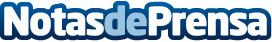 Proteínas vegetales, una alternativa a la carne, según Fresco en tu casaSegún los expertos de Fresco en tu casa, se puede seguir una dieta de productos vegetales sin necesidad de completarla consumiendo carneDatos de contacto:Actitud de ComunicaciónNota de prensa publicada en: https://www.notasdeprensa.es/proteinas-vegetales-una-alternativa-a-la-carne_1 Categorias: Nacional Nutrición Gastronomía Ecología E-Commerce Consumo http://www.notasdeprensa.es